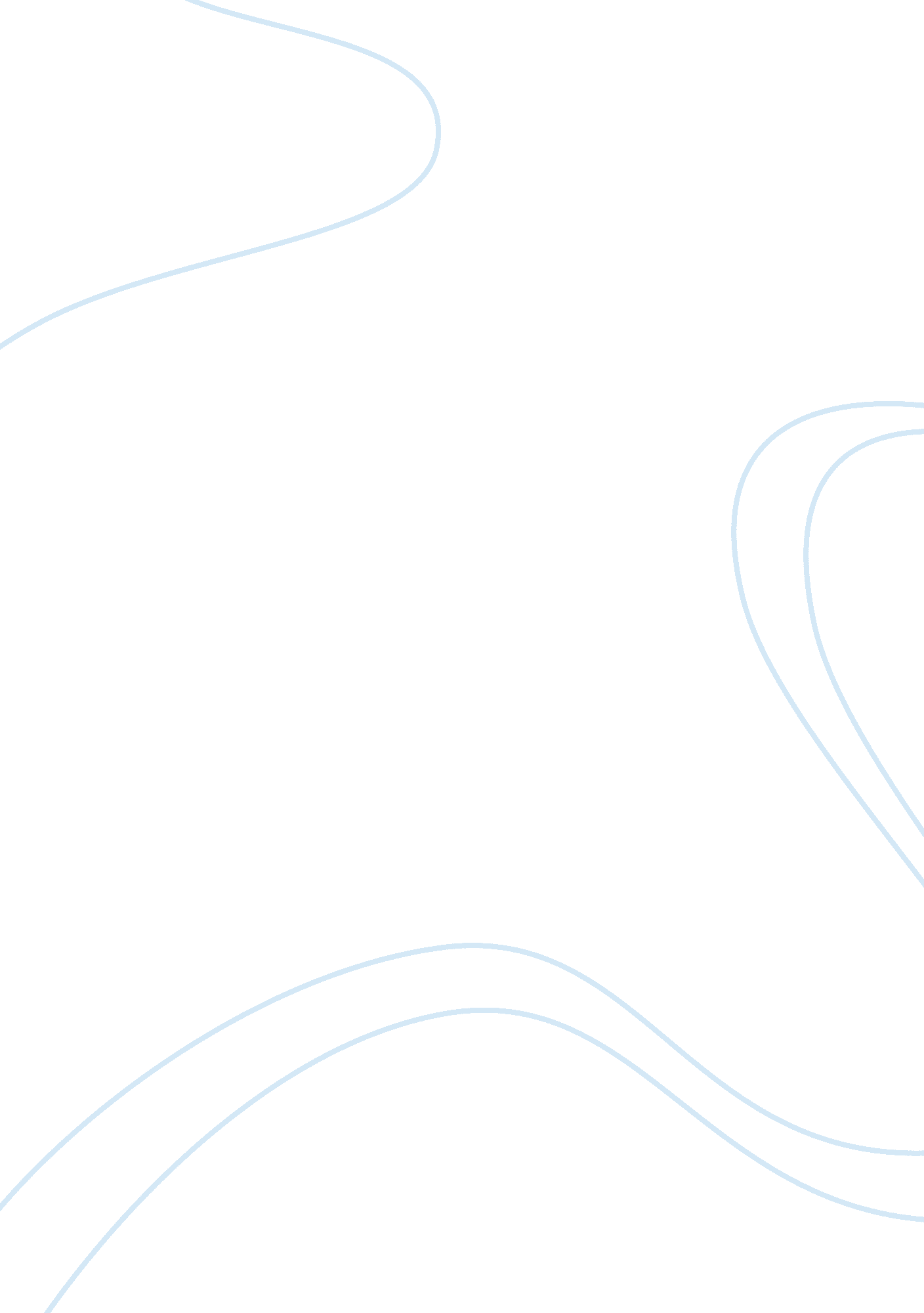 Literature review on the health care workforce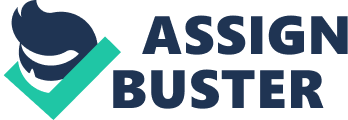 Briana Seguine Amorim Lopes. S.-L. (24 May 2015). Handling health care workforce planning with care: where do we stand. According toAmorim Lopes, arranging the health-care workforce required to meet the health needs of the populace, while giving management levels that expand the result and limit the monetary expenses, is a complicated undertaking. The issue can depict as evaluating the correct number of individuals with the right abilities in the perfect place at the opportune time, to give the proper managements to the ideal people. The writing accessible regarding the matter is unfathomable however meager, with no accord set up on a clear strategy and procedure, making it troublesome for the investigator or arrangement producer to receive the current advancements or for the academic specialist to enhance such a primary field. We returned to over 60 years of archived research to better comprehend the ordered and verifiable progress of the zone and the philosophies that have stood the trial of time. The writing audit was directed in electronic production databases and spotlights on general procedures as opposed to strategies. Four diverse and utilized methodologies found inside the extent of supply and three inside request. We expounded a guide systematizing focal points, constraints and suppositions. Also, we give a rundown of the information prerequisites essential to actualize each of the procedures. We had additionally distinguished past and current patterns in the field and explained a proposition on the most proficient method to incorporate the unique philosophies. Philosophies flourish, however, there is still no clear way to deal with address HHR arranging. Late writing recommends that a coordinated approach is the best approach to take care of such a mind-boggling issue, as it consolidates components both from free market activity, and more exertion ought to be placed in enhancing that proposition (Mário Amorim Lopes, 24 May 2015). James Buchan, M. (Dec 17, 2008). Solving nursing shortages: a common priority. According to James Buchan, gives a setting to this different version. It highlights the size of the test of nursing deficiencies, additionally, makes the point that there is a strategy motivation that gives working arrangements. An outline of nurse: population proportions in various nations and areas of the world, highlighting important varieties, with Africa and South East Asia having the most reduced average proportions. The paper contends that the “ deficiency” of nurses is not a lack of people with nursing capabilities, it is a deficiency of attendants willing to work in the current conditions. The reasons for deficiencies are multi-faceted, and there is no single worldwide measure of their degree and nature, there is developing confirmation of the effect of generally low staffing levels on healthcare conveyance and results. What now confronts arrangement creators in Japan, Europe, and other created nations is an approach plan with a center of essential topics. To begin with, subjects identified with tending to supply side issues: getting, keeping and staying in contact with generally rare nurses. Second, problems identified with managing request side difficulties. The paper reasons that the fundamental test for strategy creators is to build up a coordinated bundle of policies that give a long haul and practical arrangement (James Buchan, Dec 17, 2008). Stephen M. Petterson, R. L. (2013). Projecting US Primary Care Physician Workforce Needs: 2010-2025. According to Stephen M. Petterson, we looked to extend the quantity of essential care doctors required to meet US human services use needs through 2025 after a section of the Affordable Care Act. In this projection of workforce needs, we utilized the Medical Expenditure Panel Survey to figure the utilization of office-based necessary care in 2008. We used US Census Bureau projections to represent statistic changes and the American Medical Association’s Master File to ascertain the quantity of primary care doctors and decide the quantity of visits per doctor. The fundamental results were the anticipated number of essential care visits through 2025 and the quantity of critical care doctors expected to lead those visits. Driven by populace development and maturing, the aggregate number of office visits to important care doctors is anticipated to increment from 462 million in 2008 to 565 million in 2025. After fusing protection development, the United States will require almost 52, 000 other essential care doctors by 2025. Populace development will be the biggest driver, representing 33, 000 extra doctors, while 10, 000 other doctors will be expected to suit populace maturing. Protection extension will require more than 8, 000 other doctors, a 3% expansion in the ebb and flow workforce. Population development will be the best driver of expected increments in essential care use. Maturing and protection extension will likewise add to use, yet to a littler degree (Stephen M. Petterson, 2013). Work cited James Buchan, M. (Dec 17, 2008). Solving nursing shortages: a common priority. Mário Amorim Lopes. S.-L. (24 May 2015). Handling healthcare workforce planning with care: where do we stand. Stephen M. Petterson, R. L. (2013). Projecting US Primary Care Physician Workforce Needs: 2010-2025. 